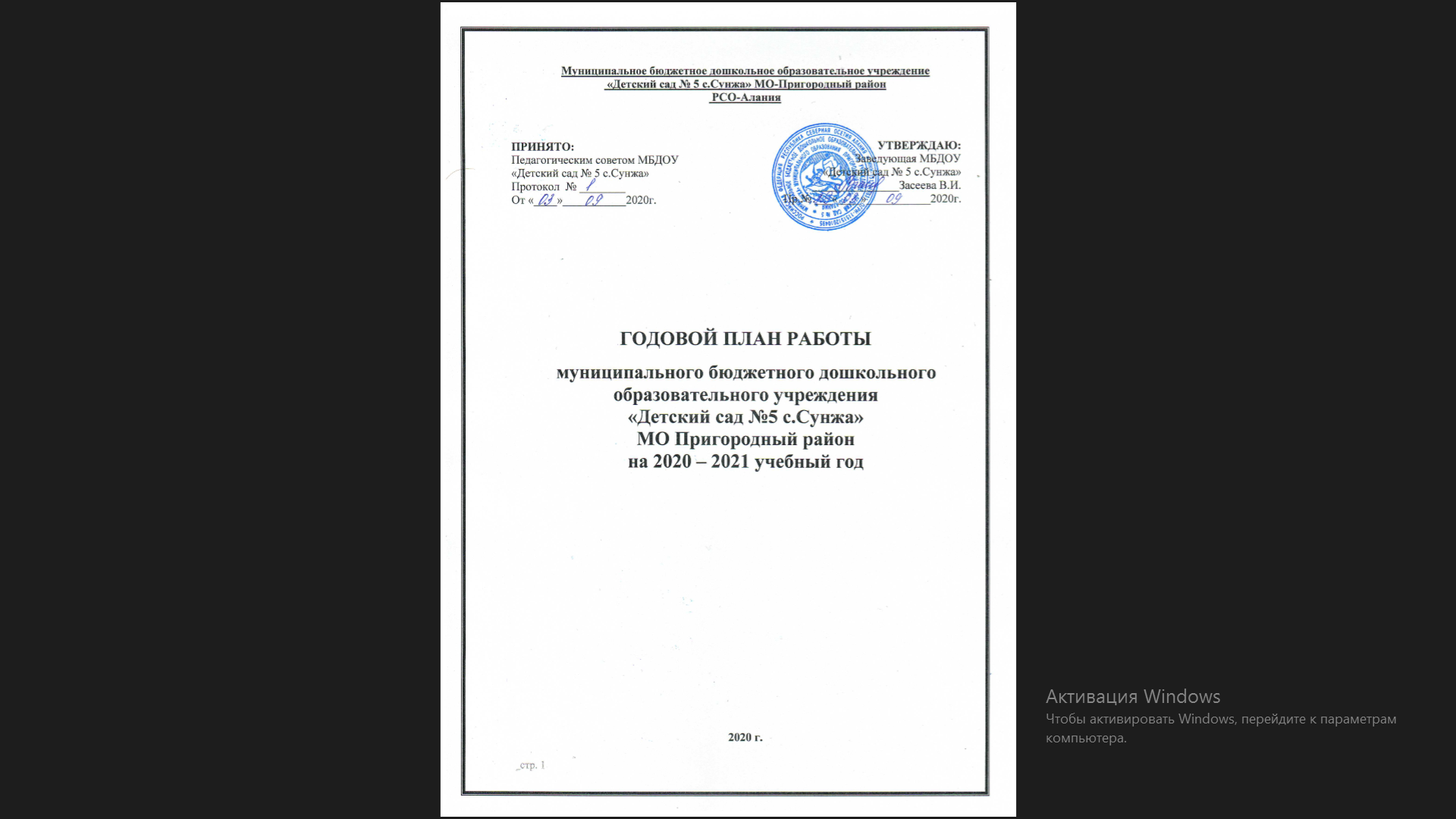 Муниципальное бюджетное дошкольное образовательное учреждение «Детский сад № 5 с. Сунжа»1. Информационный раздел.1.1. Основные сведения о ДОУ:Организационно - правовая форма: муниципальное  учреждениеТип: дошкольное образовательное учреждение.Вид: детский сад общеразвивающего вида.Статус юридического лица: муниципальныйЮридический адрес:363104, РСО- Алания, Пригородный район, с.Сунжа, ул. Бибилова, 17Телефон: 8 (863-38)44-4-19Адрес сайта: www.ds5-sunzha.ruАдрес электронной почты:sdetskiysad5@mail.ruУчредитель детского сада :АМС МО -Пригородный район  РСО -АланияРежим работы ДОУ:12  часовое пребывание детей  при пятидневной рабочей неделе, с 7.00 до 19.00;  выходные - суббота, воскресенье, праздничные дни. Продолжительность учебного года – 36 недель.Заведующая МБДОУ – Засеева  Виктория Ивановна В ДОУ функционируют три  возрастные группы:младшая  группа;средняя   группа;старшая  группа .В ДОУ имеется:- кабинет заведующей, кабинет старшего воспитателя в котором находится методическая литература, учебные и методические пособия, раздаточный и демонстрационный материал;- медицинский кабинет; - музыкальный- спортивный зал;-мини-музей осетинского быта;- прогулочные площадки для игровой, познавательно – исследовательской деятельности воспитанников и их физического развития;- цветник;- огород для выращивания картофеля и других овощей;- групповые помещения с учетом возрастных особенностей детей;- помещения, обеспечивающие быт.Состояние материально - технической базы ДОУ соответствует педагогическим требованиям, современному уровню образования и санитарным нормам. Все компоненты развивающей педагогической среды включают в себя оптимальные условия для полноценного физического, эстетического, познавательного и социального развития детей.1.2Программно – методическое обеспечение:Общеобразовательная программа дошкольного образования «От рождения до школы» под редакцией Н.Е. Вераксы,  Т.С.Комаровой,  М.А.Васильевой;Программа экологического воспитания в детском саду «Юный эколог» С.Н. НиколаеваПрограмма «Основа безопасности и жизнедеятельности» И.Н.Авдеевой, О.Л.Князевой;Программа «Мой край – моя святыня» -Л.А. Бобылева,  А.В. Султанова. Н.Б. Кутьина «Знакомство дошкольников с культурой Осетии».«Программа по осетинскому языку как второму  для дошкольных образовательных учреждений»  под редакцией К.Т.Джимиева«Программа по осетинскому языку для дошкольных образовательных учреждений»- Р.М. ДзадзаеваМетодический материал Кафедры Юнеско СОГПИ (Полилингвальная  модель поликультурного образования )Содержание педагогического процессаопределяется Основной общеобразовательной программой дошкольного образования, разработанной в МБДОУ в соответствии с требованиями основных нормативных документов:Федеральный закон от 29.12.2012 года "273-ФЗ "Об образовании в Российской Федерации";"Санитарно - эпидемиологическим требованиям к устройству, содержанию и организации режима работы дошкольных образовательных учреждений. СанПиН 2.4.1.3049-13";Федеральным государственным образовательным стандартом дошкольного образования (приказ Министерства образования и науки РФ от 17 октября . №1155).Годовые задачи на 2020-2021 учебный год.Цель:Построение работы ДОУ в соответствии с ФГОС, создание благоприятных условий для полноценного проживания ребенком дошкольного детства, формирования основ базовой культуры личности,  всестороннее развитие психических процессов и физических качеств в соответствии с возрастными и индивидуальными особенностями, подготовка ребенка к жизни в современном обществе. Задачи:1.Продолжать работу по формированию здоровьесберегающей среды, созданию безопасных условий для сохранения и укрепления здоровья детей во всех видах деятельности.2. Нравственно-патриотическое воспитание дошкольников путем приобщения к историческим и культурным ценностям осетинского народа, через разные виды деятельности.3. Сотрудничество с семьей путем использования нетрадиционных форм работы.1.3 Кадровый состав.   1.4.Сведения о воспитанниках2. Работа с кадрами.2.1.Расстановка кадров на учебный год2.2.План работы по самообразованию2.3.График прохождения аттестации и курсов.2.4.Наставничество в ДОУ Цель: оказание помощи молодым и начинающим педагогам в их профессиональном становлении; формирование в ДОУ кадрового ядра; формирование уровня профессиональной деятельности и педагогической позиции.3.Организационно-педагогическая работа3.1 Педагогические советы	  3.2.Семинары, консультации, тренинги, мастер-классы3.3 Открытые просмотры педагогической деятельности.3.4.Выставки, смотры, конкурсы3.5.Праздники и развлечения3.6. Проектная деятельность. 4.Контрольно-аналитическая деятельность4.1.Мониторинг организации образовательного процесса4.2.Оперативный контроль5. План взаимодействия с семьями воспитанников6.Административно-хозяйственая деятельность   УТВЕРЖДАЮ:                                                    Заведующая МБДОУ «Детский сад № 5 с.Сунжа»________Засеева В.И.План работы по преемственности со школой     на 2020-2021 учебный год	                                                                                                     УТВЕРЖДАЮ:                                                    Заведующая МБДОУ «Детский сад № 5 с.Сунжа»                                                                                                                       ________Засеева В.ИПлан мероприятийпо предупреждению детского дорожно - транспортного травматизмана 2020-2021 учебный год                                                                                                     УТВЕРЖДАЮ:                                                    Заведующая МБДОУ «Детский сад № 5 с.Сунжа»                                                                                                                       ________Засеева В.ИПЛАН МЕРОПРИЯТИЙ ПО ПОЖАРНОЙ БЕЗОПАСНОСТИна 2020-2021 учебный годПРИЛОЖЕНИЯ К ПЛАНУ РАБОТЫПрограммно – методическое обеспечение воспитательно – образовательного процессаБазовая часть Познавательное развитие И.А. Помораева «Занятия по формированию элементарных математических представлений» (2-мл. гр) – М.: Мозаика-Синтез. 2011 г.И.А. Помораева «Занятия по формированию элементарных математических представлений» (средняя группа) – М.: Мозаика-Синтез. 2007 г.И.А. Помораева «Занятия по формированию элементарных математических представлений» (старшая  гр.) – М.: Мозаика-Синтез. 2012 г.И.А. Помораева «Занятия по формированию элементарных математических представлений» (подгот. гр.) – М.: Мозаика-Синтез. 2009 г.Дыбина О.Б. «Занятия по ознакомлению с окружающим миром»  (в 1-ой мл. группе)       МОЗАИКА-СИНТЕЗ, 2010г.Дыбина О.Б. «Занятия по ознакомлению с окружающим миром»  (во 2-ой мл. группе)       МОЗАИКА-СИНТЕЗ, 2010 г. Дыбина О.Б «Занятия по ознакомлению с окружающим миром»  (средняя группа)     М.:  МОЗАИКА-СИНТЕЗ, 2011 г. Дыбина О.Б «Занятия по ознакомлению с окружающим миром»  (старшая группа)     М.:  МОЗАИКА-СИНТЕЗ, 2010 г. Дыбина О.Б «Занятия по ознакомлению с окружающим миром»  (подгот. группа)     М.:  МОЗАИКА-СИНТЕЗ, 2011 г. Соломенникова О.А. «Занятия по формированию элементарных экологических представлений» (1-мл. гр) М.: МОЗАИКА-СИНТЕЗ, 2008г.Соломенникова О.А. «Занятия по формированию элементарных экологических представлений» (2-мл. гр) М.: МОЗАИКА-СИНТЕЗ, 2008 г.Соломенникова О.А. «Занятия по формированию элементарных экологических представлений» (средняя группа)  М.: МОЗАИКА-СИНТЕЗ, 2009 г.С.Н.Николаева «Юный эколог. Программа экологического воспитания в детском саду» М.: МОЗАИКА-СИНТЕЗ, 2010 г.С.Н.Николаева «Юный эколог. Система работы в старшей группе детского сада» М.: МОЗАИКА-СИНТЕЗ, 2010 г.С.Н.Николаева «Юный эколог. Система работы в подготовительной к школе группе детского сада» М.: МОЗАИКА-СИНТЕЗ, 2010 г.Е.А.Ульева «Пальчиковые игры для детей 4-7 лет» М.: МОЗАИКА-СИНТЕЗ, 2012 г.М.Б.Зацепина «Дни воинской славы. Патриотическое воспитание дошкольников», М.: МОЗАИКА-СИНТЕЗ, 2010 г.	Речевое развитиеГербова В.В. «Занятия по развитию речи» » (средняя группа)  М.: МОЗАИКА-СИНТЕЗ, 2009Гербова В.В. «Занятия по развитию речи»  (2-ая младшая группа)  М.: МОЗАИКА-СИНТЕЗ, 2007В.В. Гербова «Занятия по развитию речи в старшей группе» М.:  МОЗАИКА-СИНТЕЗ, 2009.В.В. Гербова «Занятия по развитию речи в подготовительной  группе» М.:  МОЗАИКА-СИНТЕЗ, 2009 «Хрестоматия для для чтения детям в детском саду и дома» (3-4 года) М.: МОЗАИКА-СИНТЕЗ, 2016 «Хрестоматия для для чтения детям в детском саду и дома» (4-5 лет) М.: МОЗАИКА-СИНТЕЗ, 2016«Хрестоматия для для чтения детям в детском саду и дома» (5-6 лет) М.: МОЗАИКА-СИНТЕЗ, 2016«Хрестоматия для для чтения детям в детском саду и дома» (6-7 лет) М.: МОЗАИКА-СИНТЕЗ, 2016Физическое развитиеПензулаева Л.И. «Физкультурные занятия в детском саду. Вторая младшая группа» - М.: Мозаика-Синтез, 2009.Пензулаева Л.И. «Физкультурные занятия в детском саду. Средняя группа» - М.: Мозаика-Синтез, 2009.Пензулаева Л.И. «Физкультурные занятия в детском саду. Старшая  группа» - М.: Мозаика-Синтез, 2009.Пензулаева Л.И. «Физкультурные занятия в детском саду. Подготовительная группа» - М.: Мозаика-Синтез, 2009.Степаненкова Т.Я. «Сборник подвижных игр для детей 2 – 7 лет» - М.: Мозаика-Синтез, 2013И.В.Кравченко, Т.Л.Долгова «Прогулки в детском саду» (младшая и средняя группы), ТЦ «Сфера», 2015г.И.В.Кравченко, Т.Л.Долгова «Прогулки в детском саду» (старшая и подготовительная к школе  группы), ТЦ «Сфера», 2008 г.Социально – коммуникативное развитие:К.Ю. Белая «Как обеспечить безопасность дошкольников». М., Просвещение, 2006 г.К.Ю. Белая «Формирование основ безопасности у дошкольников» - М.: Мозаика-Синтез. 2013 Н.Ф. Губанова «Развитие игровой деятельности» (1-мл. гр.) - М.: Мозаика-Синтез, 2010 г.Н.Ф. Губанова «Развитие игровой деятельности» (2-мл. гр.) - М.: Мозаика-Синтез, 2014 г Художественно – эстетическое развитиеКуцакова Л.В.  «Занятия по конструированию из строительного материала в средней группе детского сада». – М.: Мозаика-Синтез, 2009 г.Куцакова Л.В.  «Занятия по конструированию из строительного материала в старшей группе детского сада». – М.: Мозаика-Синтез, 2009 г.Куцакова Л.В.  «Занятия по конструированию из строительного материала в подготовительной  группе детского сада». – М.: Мозаика-Синтез, 2009 г.Куцакова Л.В.  «Конструирование и художественный труд в детском саду» – М, Сфера 2013 г.№Ф.И.О.ДолжностьУровеньобразованияПедагогич.стаж работы 1.Букулова Р.А.Старший воспитатель(1кв.категория)Высшее282.Нартикоева М.Р.Педагог – психолог(1кв.категория)Высшее153.Танделова Т.А.Воспитатель осетинского языкаВысшее114.Кайсинова Д.З.ВоспитательСреднее проф.55.Бязрова И.В.ВоспитательПроф.переподготовка46.Габуева А.Г.ВоспитательВысшее87.Габараева З.Г.ВоспитательПроф.переподготовка58.Гагиева А.ЗВоспитательВысшее09.Кокоева М.Т.ВоспитательВысшее110.Нартикоева А.А.Музыкальный руководительВысшее13Возрастная категорияНаправленность группКоличествоКоличествоВозрастная категорияНаправленность группгруппдетейОт 3 до 4 летОбщеразвивающая               125От 4 до 5 летОбщеразвивающая               133От 5 до 7 летОбщеразвивающая               131Всего воспитанниковВсего воспитанниковВсего воспитанников88ГруппаВоспитателиПомощники воспитателяМладшая группаКайсинова Д.З.Бязрова И.В.Базаева Д.Н.Средняя группа(полилингвальная)Габараева З.Г.Габуева А .Г.Козаева М.А.Старшая группаГагиева А.З.Кокоева М.Т.Гаглоева К.Э.Старший воспитательБукулова Р.А.Педагог –психологНартикоева М.Р.Музыкальный руководительНартикоева А.А.Воспитатель осетинского языка№ Ф.И.О. воспитателяТема самообразованияФорма отчета1.Габуева А.Г.«Развитие математических представлений в дошкольном возрасте»Открытый показНОД2.Кайсинова Д.З.«Влияние устного народного творчества на развитие речи детей»Творческий отчет3.Нартикоева М.Р.«Песочная терапия»«Сказкатерапия»Творческий отчетПрезентация4.Бязрова И.В.«Экологическое воспитание детей в детском саду»Открытый показНОД5.Габараева З.Г.«Развитие познавательно -исследовательской деятельности дошкольников»Открытый показНОД6.Нартикоева А.А.«Художественно-эстетическое развитие дошкольников по средствам игр на музыкальных инструментах»ПрезентацияОткрытый показНОД7.Кокоева М.З.«Развитие мелкой моторики у дошкольников через дидактические игры»Мастер -класс9.Гагиева А.З.«Дидактические игры в обучении детей основам математики»Мастер -классБукулова Р.А.«Детско-родительские проекты как современная форма взаимодействия детского сада и семьи» Презентация№Ф.И.О.ДолжностьУровеньобразованияПед.Стажработы АттестацияКурсы1.БукуловаР.А.Старший воспитатель(1кв.категория)Высшее28Первая кв.к.2019-2024г.2017-20202.НартикоеваМ.Р.Педагог – психолог(1кв.категория)Высшее15Первая кв.к.2016-2021г.2017-20203.Кайсинова Д.З.ВоспитательСреднее проф.5СЗД202020174.БязроваИ.В.ВоспитательПроф.переподготовка4СЗД202020165.ГабараеваЗ.Г. ВоспитательПроф.переподготовка5СЗД202020166.Габуева А.Г.ВоспитательВысшее8СЗД202020187. Кокоева М.Т.ВоспитательВысшее1-       -8.Гагиева А.З.ВоспитательВысшее---9.Нартикоева А.А.Музыкальный руководительВысшее13--№ Молодые восптатели Наставники 1. Кокоева М.Т.Букулова Р.А.2. Гагиева А.З.Кайсинова Д.З.Мероприятия Сроки проведения Ответственный Ответственный Отметкао выпол.Педсовет№1Тема:«Установочный  педагогический совет»Ход педсовета.1.Анализ готовности детского сада к учебному году. 2.Обсуждение и утверждение плана работы на 2020-20121  уч. год3.Утверждение рабочих программ режима дня , учебного плана ,расписания НОД .4.Утверждение локальных актов.5. Обсуждение и принятие решения. СентябрьЗаведующаяСтарший воспитательЗаведующаяСтарший воспитательПедсовет №2Тема: «Организация работы в ДОО по внедрению новых форм физического развития, привитию навыков здорового образа жизни»Ход педсовета.1. Вступительное слово. 2. Выступление «Использование здоровьесберегающих технологий при организации образовательной деятельности». 3. Мастер – класс «Использование здоровьесберегающих технологий в образовательном и воспитательном процессе». 4.Тренинг5. Разработка решений педсовета.        ДекабрьЗаведующаяСтарший воспитательВоспитателиЗаведующаяСтарший воспитательВоспитателиПедсовет №3 Тема: «Особенности патриотического воспитания дошкольников на современном этапе» Ход педсовета.1. Вступительное слово. 2. «Особенности патриотического воспитания дошкольников на современном этапе». 3. Деловая игра по нравственно-патриотическому воспитанию.4. « Сказка как средство патриотического воспитания»5. Разработка решений педсовета.      МартЗаведующаяСтарший воспитательПедагог-психологВоспитательГабараева З.Г.ЗаведующаяСтарший воспитательПедагог-психологВоспитательГабараева З.Г.Педсовет №4Тема:«Итоги и анализ воспитательно-образовательной деятельности за 2020 – 2021 уч. год.»Ход педсовета.1. Информация о выполнении решений предыдущего педсовета.2. Анализ деятельности ДОУ за  2020-2021 учебный  год.                     3. «О наших успехах»- отчеты  воспитателей групп     4.Мониторинг достижения детьми результатов Программы за учебный 2020-2021 год.5.Анализ работы по ознакомлению с родным краем и обучению осетинскому языку.6. Рефлексия.      МайЗаведующаяСтарший воспитательВоспитателиЗаведующаяСтарший воспитательВоспитатели№ Мероприятия Сроки проведения Ответственный Отметкао выпол.1.Консультация«Организация непосредственно образовательной деятельности (НОД) в соответствии с ФГОС»ОктябрьСтарший воспитатель2.Семинар практикум «Современные здоровьесберегающие технологии в работе с детьми»НоябрьСтарший воспитатель3.Тренинг «Формирование благоприятного психологического климата в коллективе»ДекабрьПедагог-психолог4.Консультация «Использование регионального компонента при планировании НОД»ФевральСтарший воспитатель5.Консультация «Сказка как средство патриотического воспитания»МартВоспитательГабараева З.Г.6.Семинар  «Роль книги в формировании патриотических чувств у детей дошкольного возраста»(презент.)МартСтарший воспитатель7.Консультации«Современные проблемы взаимодействия детского сада и семьи»АпрельПедагог-психолог 8.Игра - тренинг для педагогов «Здоровый педагог – здоровый ребёнок. Профилактика психоэмоционального выгорания»АпрельПедагог-психолог9.Семинар практикум по формированию умения правильно строить диалог с родителями «Общение без конфликтов»АпрельСтарший воспитатель10.Консультации по запросам педагогов В течении годаСтарший воспитательПедагог-психолог11.Деловая игра для педагогов по нравственно-патриотическому воспитаниюМартСтарший воспитатель,воспитательГабуева А.Г.12.КВН для педагоговАпрельСтарший воспитатель,педагог –психолог,воспитатели  групп.13.Мастер-класс«Пасхальное яйцо»МайВоспитательБязрова И.В.№ Мероприятия Сроки проведения ОтветственныйОтметкао выпол.1.1НОД по познавательному развитию(ФЭМП)НоябрьГабуева А.Г.2.НОД в полилингвальной группе по формированию нравственно-патриотических чувствДекабрьГабараева З.Г.3.НОД по художественно – эстетическому развитиюФевральМуз.руководитель4.Неделя педагогического мастерства.Просмотр открытых итоговых занятий в разных возрастных группах ДОУ.МайВсе воспитатели№ Мероприятия Сроки проведения ОтветственныйОтметкао выпол.1.Конкурс  чтецов – творчестваК . Хетагурова ОктябрьВоспитатель осет. языка воспитатели 2.Выставка поделок «Как красива осень в Осетии!»Октябрь-ноябрьВоспитатели  групп3.Фото-выставка «Село, в котором я живу»  (фото на фоне узнаваемого места в селе и комментарии к нему)НоябрьВоспитатели  групп4.Выставка поделок из природного материала:«Новогодние фантазии».      ДекабрьСтарший воспитатель,воспитатели групп.5.Смотр  - конкурс по подготовке к Новому году «Новый год стучит в окно»    ДекабрьВоспитатели, педагог-психолог6. Выставка поделок «Край любимый и родной - нет тебя красивей!» (реализация регионального компонента)ФевральСтарший воспитатель,воспитатели  групп.7.Фотовыставка «Мой папа»ФевральВоспитатели групп.Смотр  - конкурс «Лучший огород на подоконнике»Февраль-мартСтарший воспитатель,воспитатели групп.7.Тематическая выставка  детских рисунков «Цветы для любимой мамы»МартВоспитатели  групп8.Конкурс «Драматизация сказок на осетинском языке»АпрельМузыкальный руководитель, воспитатели всех групп9.Выставка детских рисунков и поделок: «Они сражались за Родину»МайВоспитатели групп.№МероприятияСроки проведения    ОтветственныйОтметкао выпол.1.Тематический «День Знаний» СентябрьМузыкальный руководитель,воспитатели1.Тематический «День воспитателя»СентябрьМузыкальный руководитель,воспитатели старшей группы2.Тематический «День пожилого человека»Тематический «Коста Хетагуров - поэт, художник, музыкант .ОктябрьМузыкальный руководитель, воспитатели  старшей группы 3.Праздник « Осенины»Тематический «День матери»НоябрьНоябрьМузыкальный руководитель, воспитатели всех группвоспитатели  средней группы4.Праздник «Новогодний карнавал»ДекабрьМузыкальный руководитель, воспитатели всех групп5.«Зимние развлечения» (спортивный досуг).ЯнварьМузыкальный руководитель, воспитатели старшей  группы6.Тематический «День защитников Отечества» Спортивный праздник «Сардаг лапу»ФевральМузыкальный руководитель, воспитатели старшей группы7.Праздник «Мамин день» МартМузыкальный руководитель, воспитатели всех групп8.Театрализованное развлечение «Широкая масленица»Февраль-МартМузыкальный руководитель, воспитатели всех групп9.Творческий «День птиц».АпрельМузыкальный руководитель, воспитатели средней группы10.Тематический «День Победы»МайМузыкальный руководитель, воспитатели старшей. группы11.Праздник осетинского языкаМайМузыкальный руководитель, воспитатели средней истаршей  группы12.Тематический «День защиты детей» «Светофор- мой друг»- развлечениеИюньМузыкальный руководитель, воспитатели всех группвоспитатели старшей группы№ п/п Тема и цель проекта Тип проекта Группа Сроки проведенияОтветственный 1. Проект по формированию у детей дошкольного возраста нравственно-патриотических чувств «Наши космонавты»Старшаягруппа Апрель Кокоева М.Т. Гагиева А.З.МероприятияСроки проведенияОтветственныйОтметкао выпол.Тематический контроль                 « Работа педагогов по развитию осетинской речи у детей»ДекабрьЗаведующаяСтарший воспитательТематический контроль «Использование нетрадиционных форм работы в процессе сотрудничества с семьей»МартЗаведующаяСтарший воспитательФронтальный контроль  Реализация ООП ДОУ в старшей группеАпрельЗаведующаяСтарший воспитательОперативный контроль                   «В соответствии с планом»В течении годаЗаведующаяСтарший воспитательСодержаниеIXXXIXIIIIIIIIIVVГотовность групп к учебному году+Санитарное состояниеВ   т е ч е н и е   г о д аВ   т е ч е н и е   г о д аВ   т е ч е н и е   г о д аВ   т е ч е н и е   г о д аВ   т е ч е н и е   г о д аВ   т е ч е н и е   г о д аВ   т е ч е н и е   г о д аВ   т е ч е н и е   г о д аВ   т е ч е н и е   г о д аОхрана жизни и здоровьяВ  т е ч е н и е  г о д аВ  т е ч е н и е  г о д аВ  т е ч е н и е  г о д аВ  т е ч е н и е  г о д аВ  т е ч е н и е  г о д аВ  т е ч е н и е  г о д аВ  т е ч е н и е  г о д аВ  т е ч е н и е  г о д аВ  т е ч е н и е  г о д аСоблюдение режима дняВ  т е ч е н и е  г о д аВ  т е ч е н и е  г о д аВ  т е ч е н и е  г о д аВ  т е ч е н и е  г о д аВ  т е ч е н и е  г о д аВ  т е ч е н и е  г о д аВ  т е ч е н и е  г о д аВ  т е ч е н и е  г о д аВ  т е ч е н и е  г о д аПосещаемость детейП о с т о я н н оП о с т о я н н оП о с т о я н н оП о с т о я н н оП о с т о я н н оП о с т о я н н оП о с т о я н н оП о с т о я н н оП о с т о я н н оВыполнение сотрудниками режима дняП о с т о я н н оП о с т о я н н оП о с т о я н н оП о с т о я н н оП о с т о я н н оП о с т о я н н оП о с т о я н н оП о с т о я н н оП о с т о я н н оПодготовка и проведение  занятий П о с т о я н н оП о с т о я н н оП о с т о я н н оП о с т о я н н оП о с т о я н н оП о с т о я н н оП о с т о я н н оП о с т о я н н оП о с т о я н н оОрганизация прогулкиП о с т о я н н оП о с т о я н н оП о с т о я н н оП о с т о я н н оП о с т о я н н оП о с т о я н н оП о с т о я н н оП о с т о я н н оП о с т о я н н оПроверка календарно-тематических планов у педагоговП о с т о я н н оП о с т о я н н оП о с т о я н н оП о с т о я н н оП о с т о я н н оП о с т о я н н оП о с т о я н н оП о с т о я н н оП о с т о я н н оДвигательная активность детей в режиме дня+Педагогическая диагностика развития детей по усвоению ООП++ Организация питания в группах++++Оснащенность осетинских уголков +Взаимодействие педагогов с семьями воспитанников +Документация по работе с родителями+ Проведение родительских собраний+Проверка документации+  +№МероприятияСроки проведения    ОтветственныйОтметкао выпол.1.Заключениедоговоров об образовании по образовательным программам дошкольного образованияВ течение всего периодаЗаведующая2.Консультация «Роль родного языка в развитии личности дошкольника»Оформление родительских уголков (расписание ООД, режим дня, возрастные особенности детей раннего и дошкольного возраста)Сентябрь-октябрьВоспитатели групп3.Проведение индивидуальных консультаций по запросам (обращениям)В течение всего периодаПедагог-психолог4.Анкетирование родителей «Ваше мнение о детском саде»СентябрьВоспитатели  групп5.Совместная выставка из природного материала «Как красива осень в Осетии!»   ОктябрьВоспитатели групп6.Общее и групповые родительские собрания СентябрьОктябрьЗаведующаяСтарший воспитательпедагоги7.Участие в оформлении выставки поделок из природного материала «Мастерская Деда Мороза»ДекабрьСтарший воспитатель,воспитатели всех групп8.Консультация для родителей «Формирование нравственно патриотических чувств у детей дошкольного возраста»ФевральСтарший воспитатель9.Участие в праздниках, посвященных Международному женскому дню.МартМузыкальный руководительвоспитатели всех групп10.Консультация для родителей «Если Ваш ребенок агрессивен»МартВоспитатели всех  групп11.Помощь родителей учреждениюУчастие в субботникахПривлечение родителей к благоустройству территории ДОУМартВоспитатели всех групп12.Консультация «О детском травматизме надорогах. ПДД»АпрельВоспитатели всех группОформление папки- передвижки «Безопасность ребёнка дома и на улице»      АпрельСтарший воспитатель,воспитатели всех групп 13.Анкетирование «Удовлетворенность родителей работой детского сада»МайСтарший воспитательПедагог-психологВоспитатели всех групп14.Общее и групповые родительские собранияМайЗаведующаяСтарший воспитатель№МероприятияСроки проведения    ОтветственныйОтметкао выпол.1.Работа по составлению новых локальных актов и нормативных документовАвгустЗаведующаяРабота по благоустройству территорииВ течении годаЗаведующая,ст.воспитатель2.Анализ маркировки мебели в группах СентябрьЗаведующая,ст.воспитатель3.Оперативное совещание по подготовке ДОУ к учебному годуСентябрьЗаведующая,завхоз4.Рейд по проверке санитарного состояния группОктябрьЗаведующая,медсестра5.Оперативное совещание по противопожарной безопасностиНоябрьАпрельЗаведующая,завхоз6.Работа по оформлению ДОУ к Новому годуДекабрьЗаведующая,ст.воспитатель,завхоз7.Составление графика отпусковДекабрьЗаведующая,завхоз8.Состояние охраны труда на пищеблокеЯнварьЗаведующая9.Проверка освещения ДОУ, работа по дополнительному освещению ДОУФевральЗаведующая,завхоз10.Инструктаж по охране труда и по ТБ.ЯнварьЗаведующая,завхоз11.Месячник по благоустройству территории ДОУМартЗаведующая,Завхоз,воспитатели12.Закупка материалов для ремонтных работ.МайЗаведующая,завхоз13.Работа по оформлению документовМайЗаведующая14.Косметический ремонтАвгустЗаведующая,завхоз15.№МероприятияСроки проведения    ОтветственныйОтметкао выпол.1.Составление плана сотрудничества школы и детского сада.         СентябрьСт.воспитатель2.Организовать экскурсии к школе (знакомство со зданием, наблюдение за первоклассниками).ОктябрьСт.воспитатель Воспитатели Мониторинг готовности воспитанников старших групп к школьному обучению          ОктябрьМайвоспитатели групппедагог - психолог 3.Чтение и рассказывание стихов о школе.Рассматривание картин, отражающих школьную жизнь.НоябрьВоспитатели 4.1.Изобразительная деятельность на тему:  «Школа»2.Выставка детских работ «Что я знаю о школе».3.Сюжетно – ролевая игра «Школа».4.Словесные и дидактические игры школьной тематики.5.Знакомство с пословицами и поговорками о  чтении.6.Рассматривание школьных принадлежностей  «Собери портфель».В течение годаВоспитатели5.Встреча с учителем в детском саду на родительском собрании.Рассказ учителя о требованиях к детям, о правилах поведения на уроках, в классе.Знакомство с программами обучения и методиками начальной школы.МартСт.воспитательучителя школы6.Заполнение индивидуальных карт развития воспитанниковМайпедагог – психолог 7.Экскурсия по школе, знакомство с кабинетами, библиотекой и правилами школьной жизни.МартСт.воспитательВоспитатели 8.Школа для родителей детей выпускных групп «Первый раз в первый класс» - Как правильно подготовить ребенка к школе;- «Выпускник со всех сторон» - о подготовке детей к школе в рамках ДОУ;- о безопасности детей на пороге нового социального статуса;- Готова ли семья к поступлению ребенка в школу;Апрель Ст.воспит. воспитатели групппедагог – психолог 9.Итоги диагностики готовности к школьному обучению детей дошкольного возраста.Апрельпедагог-психолог10.Оформление «Карт развития», работа с родителями по результатам карт.В течение годапедагог-психолог 11.Индивидуальные беседы с родителями о помощи в подготовке детей к школе.В течение годаСт.воспитатель педагог-психолог №МероприятияСрок проведенияОтветственныйОтметкао выпол.Работа с педагогамиРабота с педагогамиРабота с педагогамиРабота с педагогами1.Обсуждение о планах мероприятий по ПДД на новый учебный год.Август-сентябрь       ЗаведующаяСтарший воспитатель22.Инструктаж с педагогическими работниками по выполнению инструкции по обеспечению безопасности детей на улицах.Сентябрь       Заведующая3.Консультация«Игра как ведущий метод обучения детей безопасному поведению на дорогах».ОктябрьСтарший воспитатель4.Круглый стол «Использование игровых технологий в обучении детей правилам безопасного поведения на дороге»МартСтарший воспитатель5.Изготовление пособий по изучению правил дорожного движения и ведение накопительной папки.В течение годаВоспитателигрупп6.В группах обновление уголков по изучению правил дорожного движения.В течение годаВоспитателигрупп7.Приобретение методической литературы по ПДД.В течение годаЗаведующаяСтарший воспитатель                                                      Работа с детьми                                                        Работа с детьми                                                        Работа с детьми                                                        Работа с детьми  1.Беседы с детьми, чтение произведений и рассматривание иллюстраций «Правила дорожного движения».В течении годаВоспитателигрупп2.Сюжетно-ролевые игры:«Путешествие по улицам города», «Светофор»,  «Поездка на автомобиле», «Автопарковка», «Станция технического обслуживания», «Автомастерская»В течение годаВоспитателигрупп 3.Дидактические игры: «Наша улица», «Светофор», «Поставь дорожный знак», ,«Угадай, какой знак», «Улица города»,   «Заяц и перекресток»,      «Что для чего?»,    «Дорожные знаки: запрещающие и разрешающие», «Желтый, красный, зеленый», «Чего не хватает?»,                    «Собери автомобиль»В течение годаВоспитателигрупп 4.Подвижные игры: «Воробышки и автомобиль», «Будь внимательным», «Разноцветные автомобили», «Мы едем, едем, едем …», «Стоп!», «Разноцветные дорожки», «Чья команда скорее соберется», «Велогонки», «Лошадки», «Горелки», «Найди свой цвет» В течение годаВоспитателигрупп5.Просмотр видеороликов для детей. Ситуативная беседа «О значении красного, зеленого, желтого цветов для пешеходов».НоябрьВоспитателигрупп6.Конкурс на лучший рисунок, аппликацию «Мы на улицах нашего города».АпрельВоспитателигрупп                                           Работа с родителям                                           Работа с родителям                                           Работа с родителям                                           Работа с родителям                                           Работа с родителямДекабрьВоспитателигрупп1.Общее родительское собрание«Начало учебного года – начало нового этапа взаимодействия участников образовательных отношений ДОУ (установочное собрание)Достижения в совместной деятельности участников образовательных отношений ДОУ (итоговое собрание)СентябрьМайЗаведующаяСт.воспитательПедагог-психолог2.Групповые тематические родительские собранияВ соответствии перспективными планами воспитателей.СентябрьДекабрьВоспитателигрупп2.День открытых дверейЗнакомство с режимными моментами. Посещение НОД.АпрельВоспитателигрупп4.Участие родителей в театрализованной деятельностиВ течение годаВоспитателигруппСовместные творческие выставки и конкурсыФотоколажи и выставкиВ течение годаВоспитателигруппКонсультированиеПо реализации ООП ДОУ, индивидуальное (по запросам родителей).В течение годаПедагоги№МероприятияСрок проведенияОтветственныйОтметкао выпол.1.Инструктивно – методическая консультация с педагогическими работниками по правилам пожарной безопасности; СентябрьЗаведующая Старший  воспитатель2.Проведение тематической организованной образовательной деятельности, бесед, развлечений по правилам  пожарной безопасности с детьми.В течение                  годаВоспитатели  групп3.Выставка детских рисунков «Спичка – невеличка»НоябрьВоспитатели  групп4.Консультирование родителей о правилах пожарной безопасности дома и в общественных местах во время новогодних праздников.          ДекабрьВоспитатели  групп5.Приобретение дидактических пособий, игр, методической  детской литературы по пожарной безопасности.В течение        годаВоспитатели  групп6.Организация и проведение игр по теме «Если возник пожар» для детей старшего дошкольного возраста.АпрельВоспитатели  групп